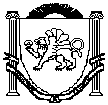 Республика КрымБелогорский районАдминистрация Зуйского сельского поселенияПОСТАНОВЛЕНИЕот 09 июня 2017года                                                                                        № 136О внесении изменений в Постановление от 26.08.2017 года №120 «Об утверждении методики прогнозирования доходов бюджета Зуйского сельского поселения Белогорского района Республики Крым»В соответствии с пунктом 1 статьи 160.1 Бюджетного кодекса Российской Федерации, постановлением Правительства Российской Федерации от 23 июня 2016 года №574 «Об общих требованиях к методике прогнозирования поступлений доходов в бюджеты бюджетной системы Российской Федерации» (в редакции постановления Правительства Российской Федерации от 11 апреля 2017 года №436) с целью приведения методики прогнозирования доходов бюджета Зуйского сельского поселения Белогорского района Республики Крым в соответствие с изменениями, утвержденными постановлением Правительства Российской Федерации от 11 апреля 2017 года №436, постановляю:Внести в постановление Администрации Зуйского сельского поселения Белогорского района Республики Крым от 26.08.2016 № 120 «Об утверждении методики прогнозирования доходов бюджета Зуйского сельского поселения Белогорского района Республики Крым», следующие изменения: Приложение к постановлению изложить в новой редакции (прилагается). Настоящее постановление подлежит обнародованию на официальном Портале Правительства Республики Крым -Белогорский район (krpero.rk.gov.ru) в разделе Муниципальные образования Белогорского района подраздел Зуйское сельское поселение Белогорского района Республики КрымКонтроль за исполнением  настоящего постановления оставляю за собой          4.Постановление вступает в силу со дня его подписания.Председатель Зуйского сельского совета-глава администрации Зуйского сельского поселения	 А.А. Лахин ПРИЛОЖЕНИЕ к постановлению администрацииЗуйского сельского поселения Белогорского района Республики Крым от 09.06.2017№ 136Методика прогнозирования доходов бюджета Зуйского сельского поселения Белогорского района Республики КрымНастоящая методика прогнозирования доходов бюджета муниципального образования Зуйское сельское поселение Белогорского района Республики Крым (далее- сельское поселение) на очередной год и плановый период (далее-Доходы), администрирование которых осуществляет администрация Зуйского сельского поселения Белогорского района Республики КрымПрогнозирование налоговых доходов бюджета осуществляется в разрезе видов доходов бюджета в соответствии со следующими методами расчета: прямой расчет (расчет основан на непосредственном использовании прогнозных значений объемных и стоимостных показателей, уровней ставок и других показателей, определяющих прогнозный объем поступлений прогнозируемого вида доходов); усреднение (расчет на основании усреднения годовых объемов доходов не менее чем за предшествующие 3 года или за весь период поступления данного вида доходов в случае, если он не превышает 3 лет); метод прогнозирования с учетом фактического поступления (исходя из оценки поступлений доходов бюджета в текущем финансовом году); индексация (расчет с применением индекса потребительских цен или другого коэффициента, характеризующего динамику прогнозируемого вида доходов). Перечень доходов бюджета Зуйского сельского поселения Белогорского района Республики Крым, администрирование которых осуществляет Администрация Зуйского сельского поселения Белогорского района Республики Крым, включает в себя: 1) Государственная пошлина за совершение нотариальных действий должностными лицами органов местного самоуправления, уполномоченными в соответствии с законодательными актами Российской Федерации на совершение нотариальных действий (КБК 962 1 08 04020 01 1000 110, 902 1 08 04020 01 4000 110)Прогнозируется государственная пошлина с учетом главы 25.3 «Государственная пошлина» Налогового кодекса Российской Федерации исходя из отчетных данных о ее поступлении за год, предшествующий текущему году, ожидаемого поступления в текущем году, динамики поступления и прогнозных сумм поступления государственной пошлины в прогнозируемом году.Прогнозирование государственной пошлины производится по следующей формуле:Пгос = (Ф х КТ)+Д,где Пгос – сумма госпошлины, прогнозируемая к поступлению в бюджетсельского поселения, в прогнозируемом году; Ф – фактическое поступление госпошлины в бюджет сельского поселения вотчетном году; КТ – коэффициент, характеризующий динамику поступлений в текущемгоду по сравнению с отчетным годом; Д – дополнительные (+) или выпадающие (-) доходы бюджета сельскогопоселения по госпошлине в прогнозируемом году, связанные с изменениями налогового и бюджетного законодательства.2) Доходы, получаемые в виде арендной платы, а также средства от продажи права на заключение договоров аренды за земли, находящиеся в собственности сельских поселений (за исключением земельных участков муниципальных бюджетных и автономных учреждений) (КБК 962 1 11 0502510 0000 120)Доходы, получаемые в виде арендной платы, а также средства от продажи права на заключение договоров аренды за земли рассчитывается исходя из:общей суммы арендной платы за земельные участки по заключенным договорам аренды, а также средств от продажи права на заключение договоров аренды земельных участков на текущий финансовый год;арендной платы за земельные участки, планируемые к выбытию; арендной платы за земельные участки, дополнительно планируемые кпередаче в аренду.Расчет планируемой арендной платы за земельные участки осуществляется по формуле:ПД = (АЗУт – АЗУв + АЗУп) + СПП, где ПД – прогноз поступления в бюджет сельского поселения;АЗУт – общая сумма арендной платы за земельные участки по заключенным договорам аренды на текущий финансовый год;АЗУв – арендная плата за земельные участки, планируемые к выбытию; АЗУп – арендная плата за земельные участки, дополнительно планируемыек передаче в аренду; СПП – средств от продажи права на заключение договоров арендыземельных участков на текущий финансовый год.3)Доходы от сдачи в аренду имущества, находящегося в оперативном управлении органов управления сельских поселений и созданных ими учреждений (за исключением имущества муниципальных бюджетных и автономных учреждений) (КБК 962 1 11 05035 10 0000 120)Прогноз поступлений арендной платы за недвижимое имущество в бюджет рассчитывается по формуле:N = Нп+Вп, гдеN - ожидаемые поступления арендной платы за недвижимое имущество в текущем году;Нп – сумма начисленных платежей по арендной плате за недвижимое имущество в бюджет поселения;Вп – оценка дополнительных (выпадающих со знаком «-») доходов от сдачи в аренду недвижимого имущества в связи с приобретением (выбытием) объектов недвижимости (продажа, передача) имущества, заключение дополнительных договоров, изменение видов целевого использования и др.).4) Доходы, поступающие в порядке возмещения расходов, понесенных в связи с эксплуатацией имущества сельских поселений (КБК 962 1 13 02065 10 0000 130)Поступление доходов поступающие в порядке возмещения расходов, понесенных в связи с эксплуатацией имущества сельских поселений в бюджеты сельских поселений, прогнозируется на уровне ожидаемого поступления доходовтекущем году. Прочие доходы от компенсации затрат бюджетов сельских поселений (КБК 962 1 13 02992 02 0000 130) Прогнозирование   прочих   доходов   от   компенсации   затрат   бюджетов сельских поселений (дебиторской задолженности прошлых лет) осуществляется методом прямого расчета исходя из прогнозируемого по состоянию на 1 января очередного финансового года объема такой дебиторской задолженности, подлежащей возврату в бюджет Зуйского сельского поселения Белогорского района Республики Крым в очередном финансовом году.Прогнозирование безвозмездных поступлений в бюджет Зуйского сельского поселения Белогорского района Республики Крым (КБК962 2 0200000 10 0000 151) осуществляется прямым расчетом исходя из показателей, определенных к передаче в бюджет Зуйского сельского поселения Белогорского района Республики Крым на очередной финансовый год из других бюджетов бюджетной системы Российской Федерации. Источником данных являются проекты бюджета Республики Крым, бюджета муниципального образования Белогорский район Республики Крым. 	Перечисления из бюджетов сельских поселений (в бюджеты поселений) для осуществления возврата (зачета) излишне уплаченных или излишне взысканных сумм налогов, сборов и иных платежей, а также сумм процентов за несвоевременное осуществление такого возврата и процентов, начисленных на излишне взысканные суммы (КБК 962 208 05000 10 0000 180) В соответствии со статьями 166.1 и 218 Бюджетного кодекса Российской Федерации исполнение бюджета по доходам предусматривает перечисление Федеральным казначейством излишне распределенных сумм, средств, необходимых для осуществления возврата (зачета, уточнения) излишне уплаченных (взысканных) сумм платежей, а также сумм процентов за несвоевременное осуществление такого возврата и процентов, начисленные на излишне взысканные суммы, с единых счетов соответствующих бюджетов на соответствующие счета Федерального казначейства, предназначенные для учета поступлений и их распределения между бюджетами бюджетной системы российской Федерации. Для осуществления вышеуказанной операции в отношении бюджета Зуйского сельского поселения Белогорского района Республики Крым, Федеральным казначейством используются КБК подкрепления 962 2 08 05000 10 0000 180, поступления по которому всегда равны нулю. 	Прогнозирование возврата иными организациями остатков субсидийпрошлых лет, возврата остатков субсидий, субвенций и иных межбюджетных трансфертов, имеющих целевое назначение, прошлых лет и доходов отвозврата остатков субсидий, субвенций и иных межбюджетных трансфертов, имеющих целевое назначение, прошлых лет (КБК 962 2 18 00000 10 0000 180; 962 2 18 00000 10 0000 151; 962 2 19 00000 10 0000 151)осуществляется методом прямого расчета исходя из прогнозируемого  по состоянию на 1 января очередного финансового года объема возврата таких целевых средств в очередном финансовом году.9) Прогнозирование иных доходов бюджета, поступление которых не имеет постоянного характера, осуществляется с применением метода усреднения, на основании усредненных годовых объемов фактического поступления соответствующих доходов не менее, чем за предшествующие 3 года или весь период поступления данного вида доходов в случае, если он не превышает 3 лет. В случае наличия задолженности на начало очередного финансового года в прогнозе поступлений учитывается ее взыскание (исходя из планируемых мероприятий по взысканию задолженности).К доходам бюджета, поступление которых не имеет постоянного характера, относятся: денежные взыскания (штрафы) и иные суммы, взыскиваемые с лиц, виновных в совершении преступлений, и возмещение ущерба имуществу зачисляемые в бюджеты сельских поселений (КБК962 1 16 2105010 0000 140); прочие поступления от денежных взысканий(штрафов)и иных сумм возмещения ущерба, зачисляемые в бюджеты сельских поселений) (КБК962 1 169005010 0000 140); прочие неналоговые доходы бюджетов сельских поселений (КБК 962 117 05050 10 0000 180).10).Прогнозирование доходов бюджета на плановый период осуществляется аналогично прогнозированию доходов на очередной финансовый год с применением индексов-дефляторов и других показателей на плановый период, при этом в качестве базовых показателей принимаются показатели года, предшествующего планируемому периоду.